Congratulations Fearless One, you have won the 2013 Spooktacular Fear Factor Competition!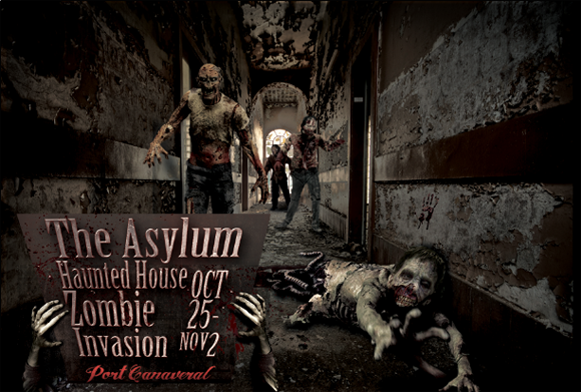 Since you obviously aren’t afraid of anything, your prize will test your will once more…you and a guest are officially invited to attend The Asylum Haunted House.  Bring the ticket receipt (attached) to the box office to exchange for two Haunted House tickets.Dates & TimesSunday 10/27/13 – Weds 10/30/13: 7pm – 10pmThurs 10/31/13 – Saturday 11/2/13: 7pm – MIDNIGHTLocationTHE ASYLUM HAUNTED HOUSE610 GLENN CHEEK DRIVEPORT CANAVERAL, FL 32920More Infofrightweek.com or facebook.com/frightweek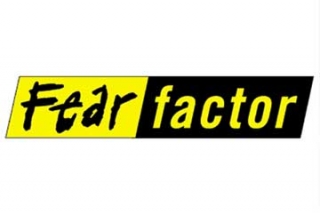 2013 Winner